ЗАДАНИЕ ДЛЯ УЧАЩИХСЯ 2 КЛАСС 3-ЛЕТНЯЯ ДООПп. ВОСТОЧНЫЙПРЕДМЕТ – ОСНОВЫ ИЗОБРАЗИТЕЛЬНОЙ ГРАМОТЫ И РИСОВАНИЯТема № 1: Жанр морской пейзажЗадание:  «Море», «Морской шторм»Пример: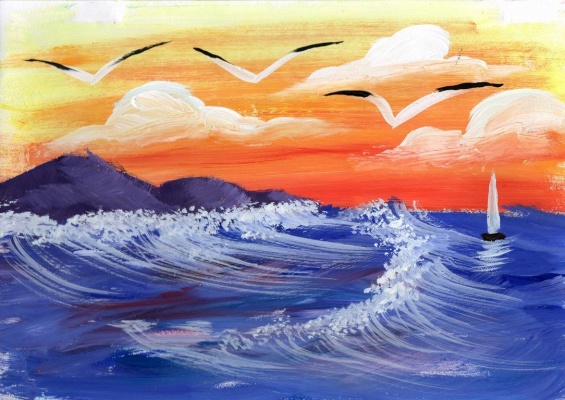 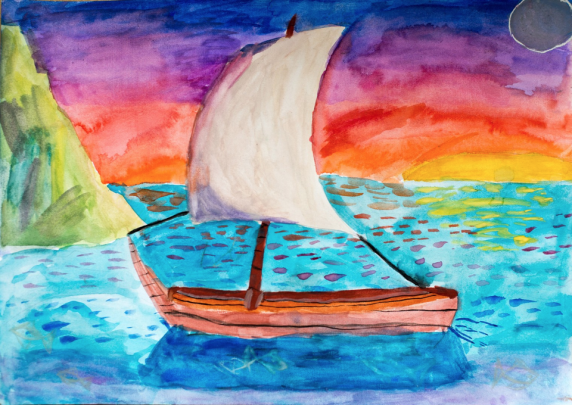 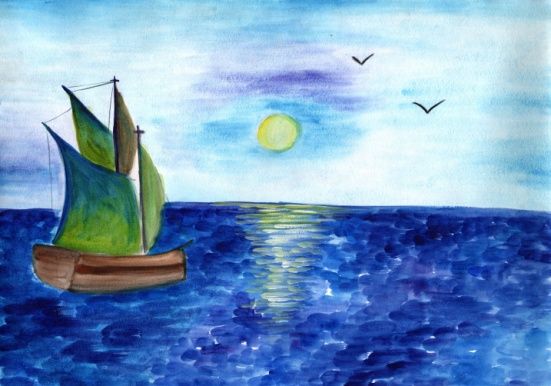 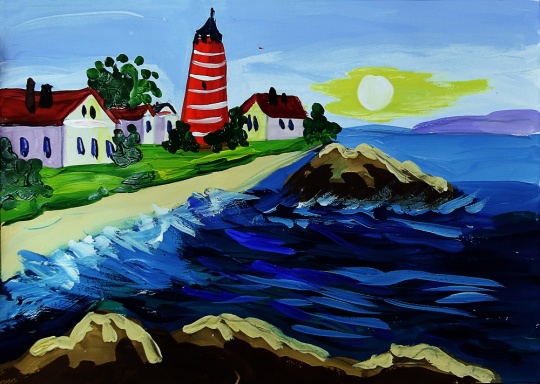 Тема № 2: Анималистический жанр – картины с изображением животныхЗадание:  рисунки животных в разных позах и движениях (используем фломастеры, цветные карандаши, пастель)Пример: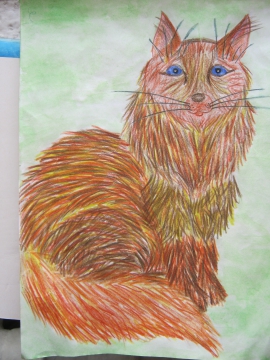 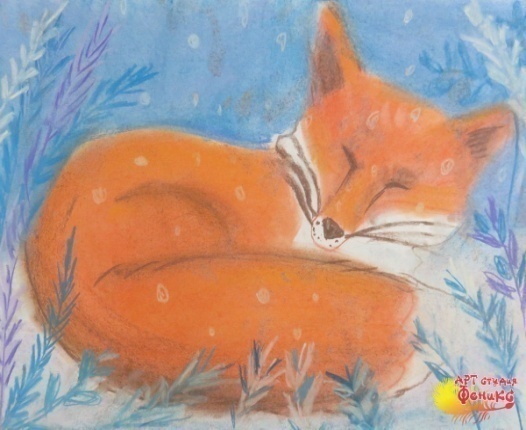 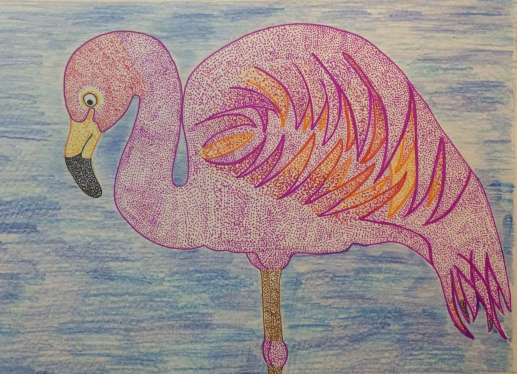 Цветные карандаши                             пастель                                      фломастерыТема № 3: Бытовой жанр – картины с изображением сцен из повседневной жизни людей (труд, отдых, праздники и значимые даты) Задание:  выполнить рисунок «День рождения» (материал на выбор учащихся)Пример: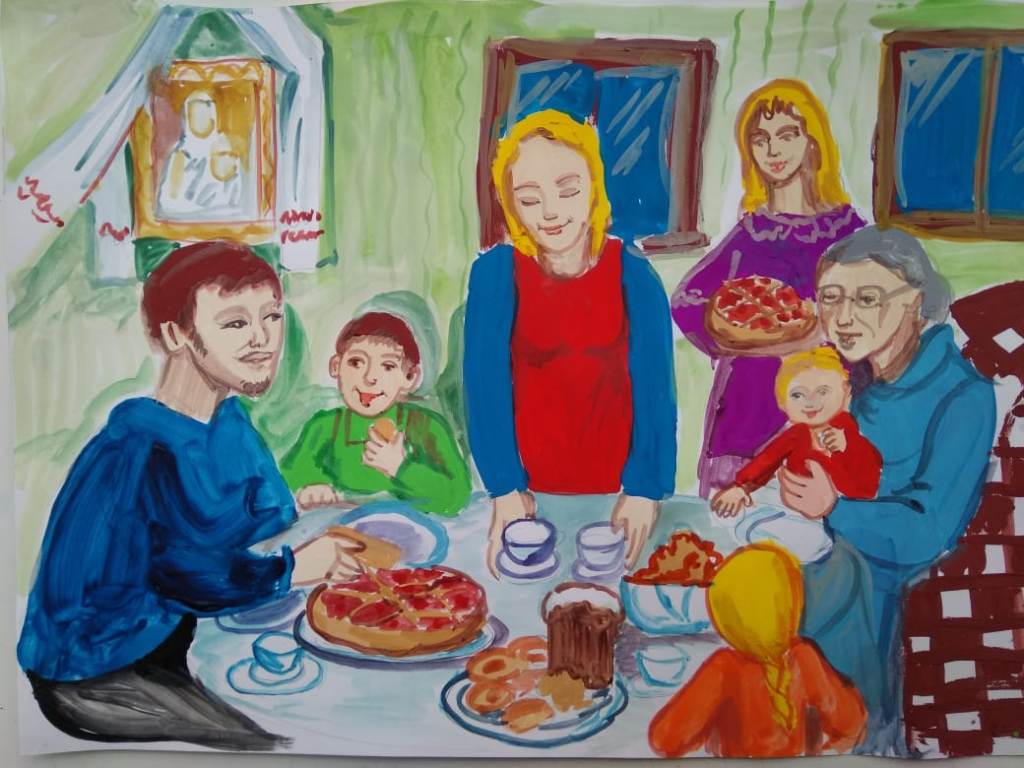 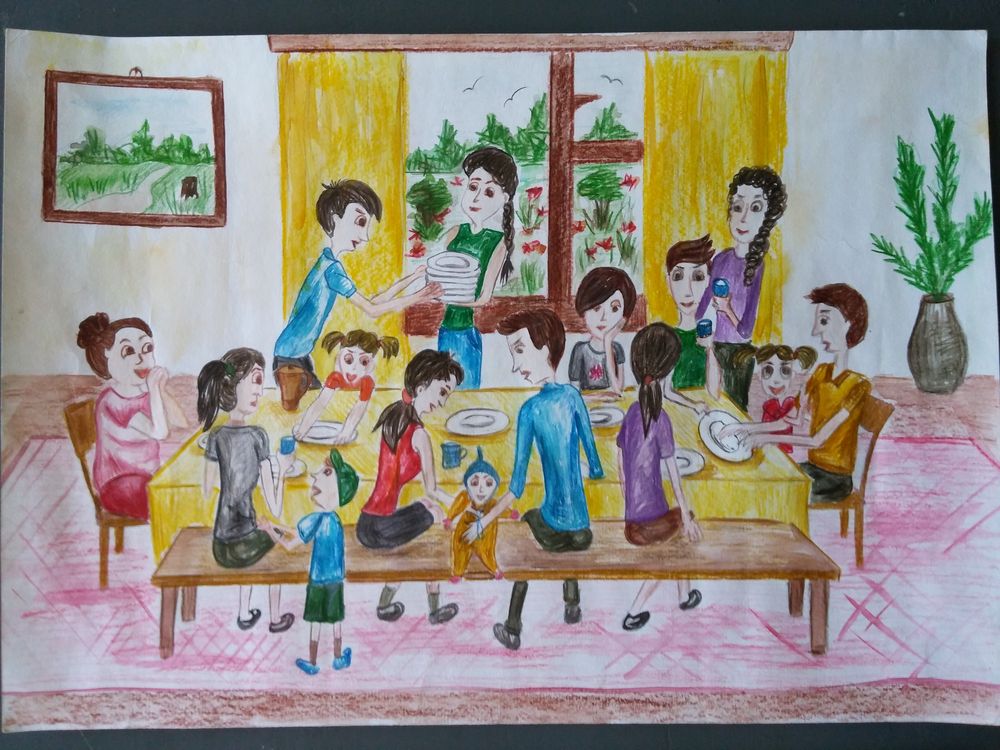 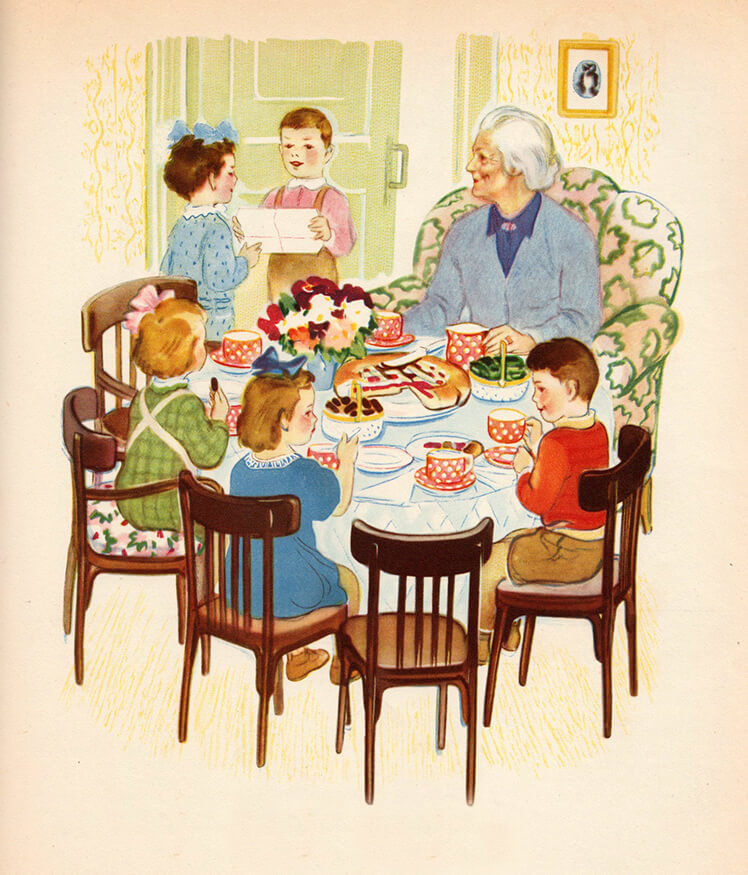 ПРЕДМЕТ – ЦВЕТОВЕДЕНИЕТема № 1: Глубина и пространство с помощью цвета.Задание:  «Летний луг» (используем теплые и холодные цвета)Пример: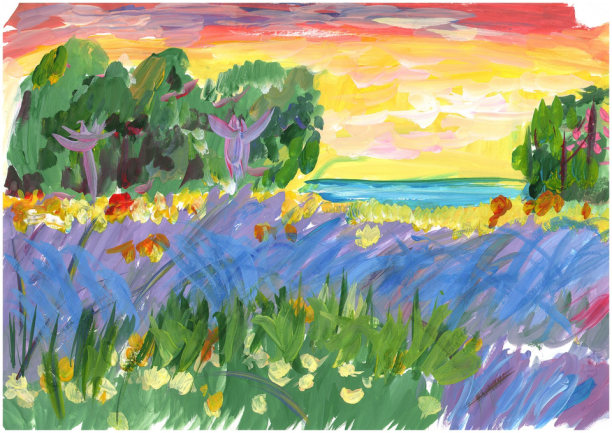 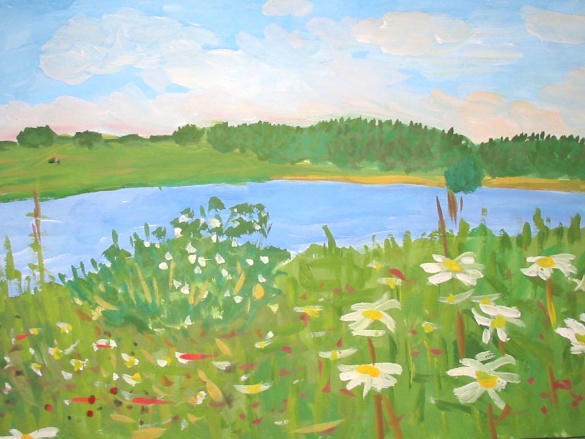 Тема № 2: Нежный и мрачный.Задание:  «Закатное небо» (добавляем в теплые цвета черный и белый цвета)Пример: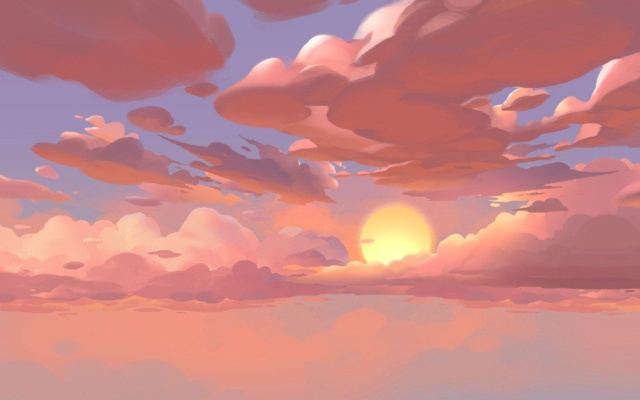 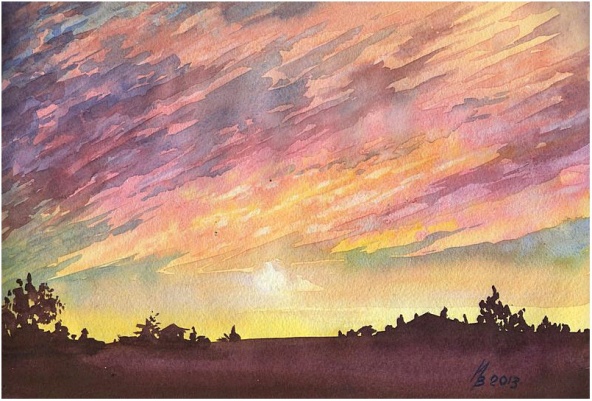      Добавляем в цвета белый цвет                                Добавляем в цвета чёрный цветПРЕДМЕТ – ЛЕПКАТема № 1: Сердечный венок, венок с фруктами.Задание:  Лепка венка (выполняем в технике – «точка», «верёвочка»)Пример: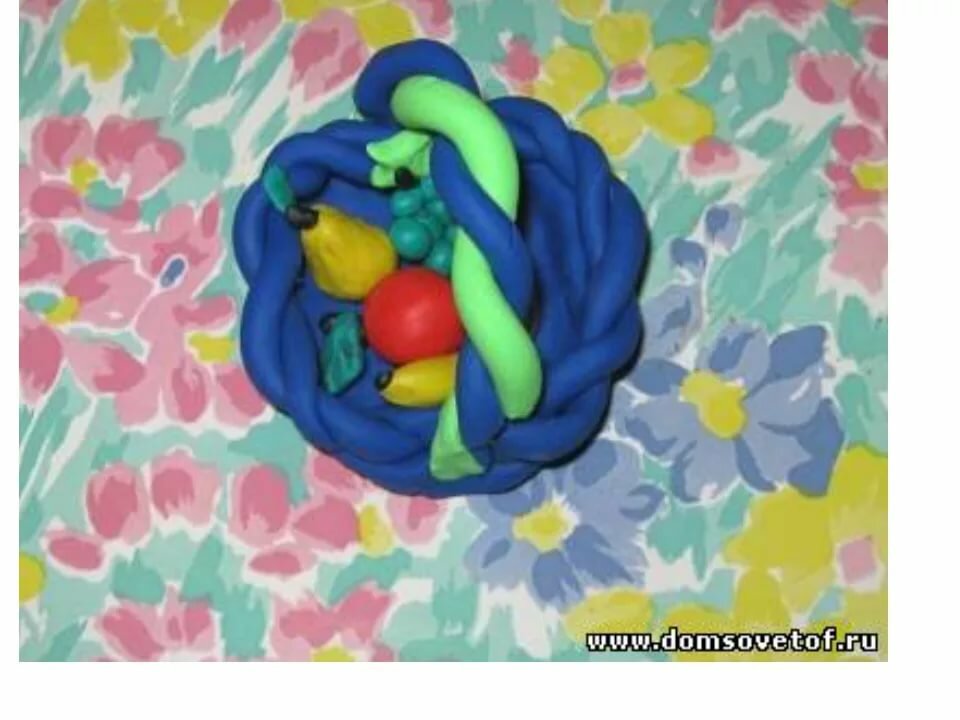 Тема № 2: Композиция «Космос»Задание:  Лепка космос (выполняем в технике – «растирка», «точка»)Пример: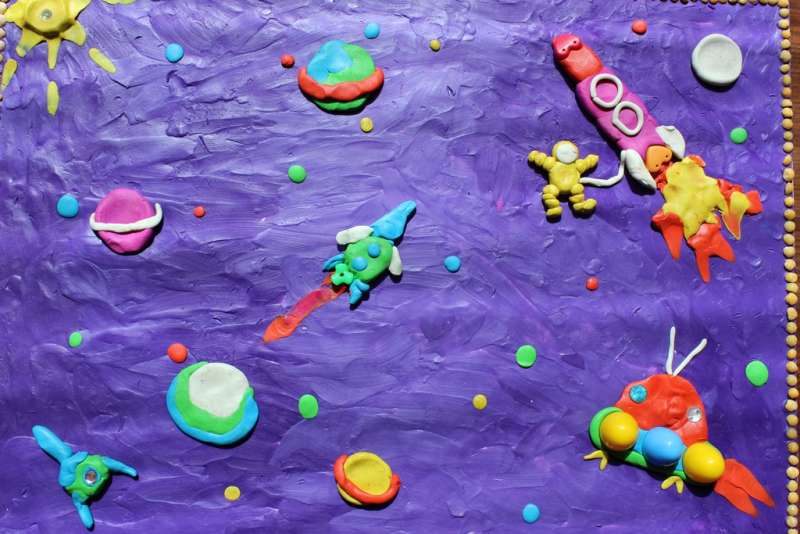 Тема № 3: Работа с объемными фигурками.Задание:  Лепка 2-3 объемных животных Пример: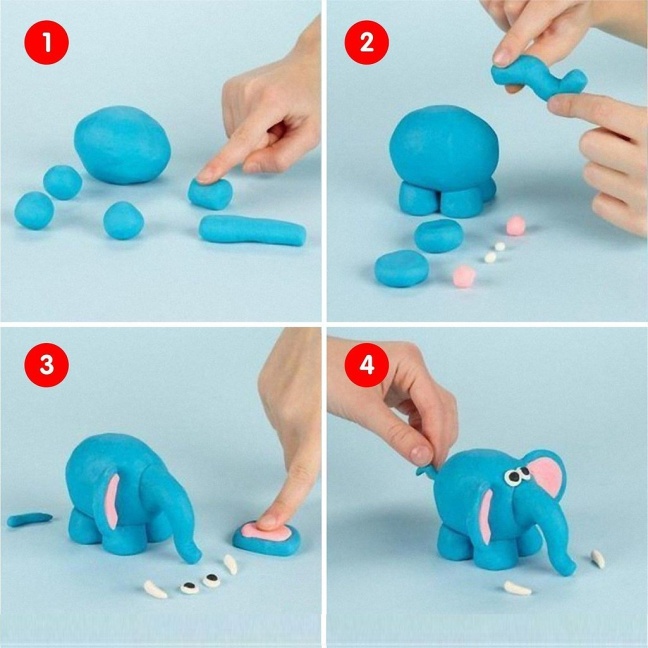 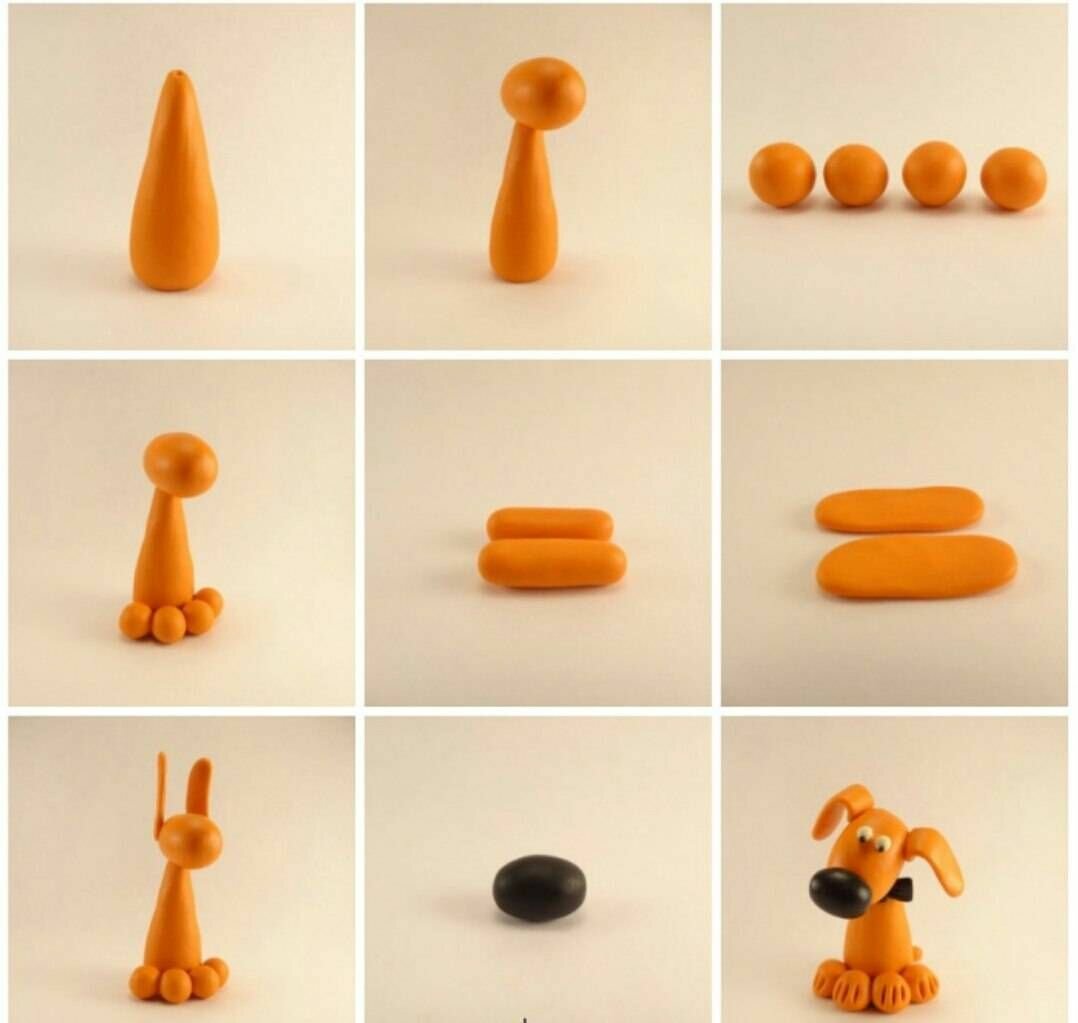 ПРЕДМЕТ – ПРИКЛАДНОЕ ИСКУССТВОТема № 1: Аппликация из тканиЗадание:  «Весна пришла» (используем цветную бумагу, кусочки ткани)Пример: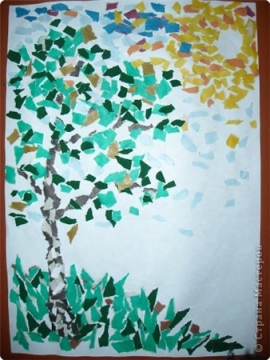 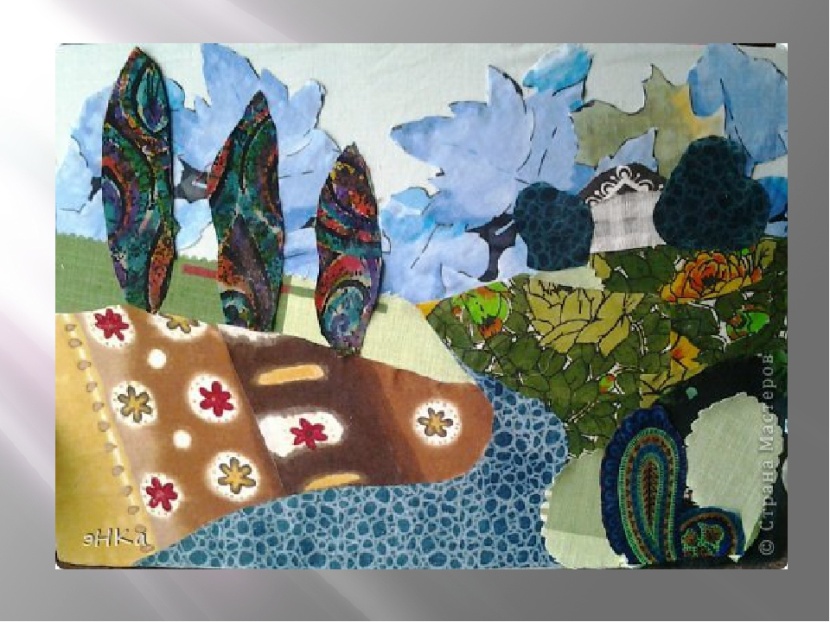 Тема № 2: Аппликация из яичной скорлупыЗадание:  «Ваза с цветами», «Кораблик» (используем яичную скорлупу)Пример: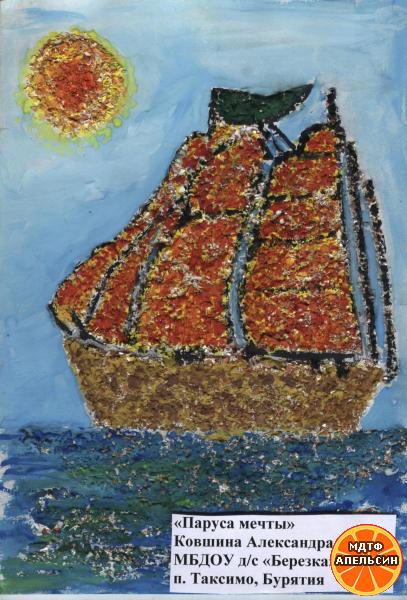 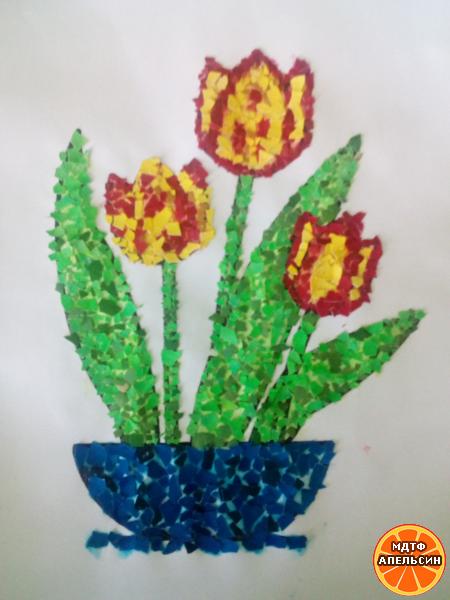 ПРЕДМЕТ – БЕСЕДЫ ОБ ИСКУССТВЕТема № 1: Матрёшка.Задание:  Изображение матрёшки.Пример: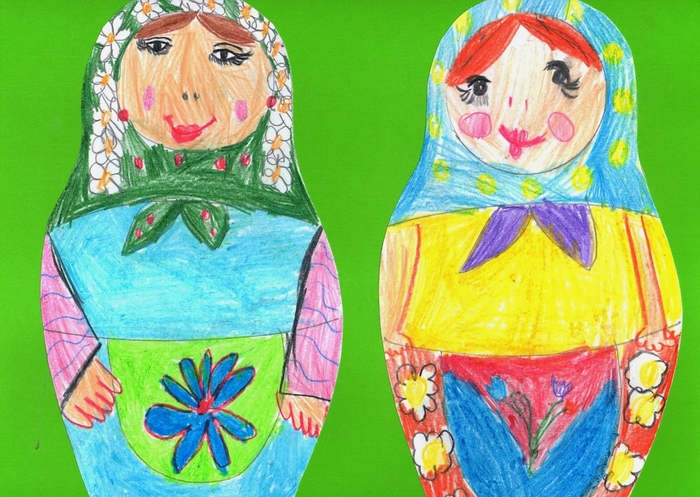 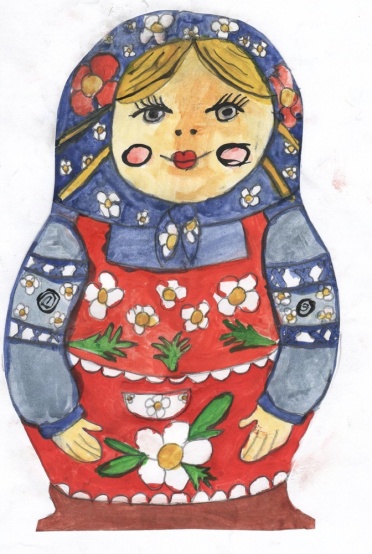 Тема № 2: Народные праздникиЗадание:  Рисунок народного праздника.Пример: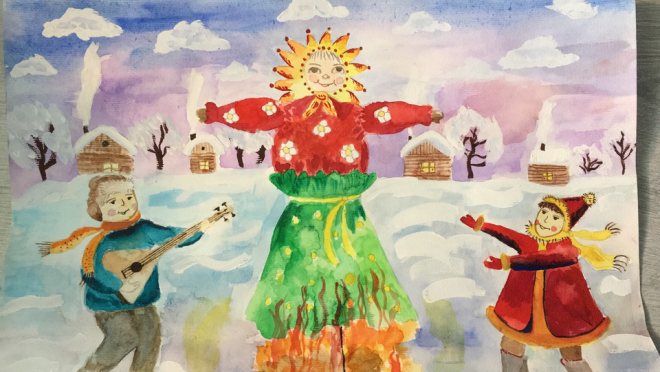 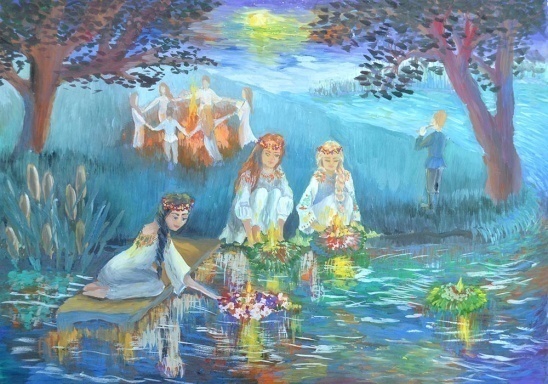                      Масленица                                                       Иван Купала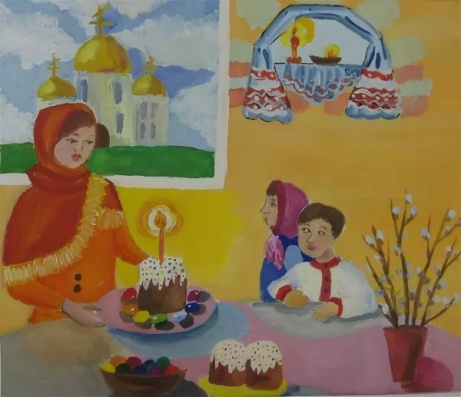 Пасха